Referat fra SRY-møte 7, 2017Tilstede: Tidligere leder og nestleder i SRY Carl Rønneberg var invitert til møte for å takkes av. Leder av SRY og KDs representant i SRY takket Rønneberg for godt arbeid gjennom mange år og overleverte en gave fra SRY.  Godkjenning av innkalling og dagsorden Vedtak
Innkalling og dagsorden enstemmig godkjent.Behandling av diskusjons- og orienteringssakSammenslåing av Utdanningsdirektoratet og Senter for IKT i utdanningen – Ny organisering i direktoratet Fra 1. januar 2018 fusjonerer Utdanningsdirektoratet og Senter for IKT i utdanningen, og blir Utdanningsdirektoratet - direktoratet for barnehage, grunnopplæring og IKT. Direktoratet vil være underlagt Kunnskapsdepartementet og skal sikre at den nasjonale utdanningspolitikken blir iverksatt. Direktoratet skal jobbe for at barn, unge og voksne skal få et barnehagetilbud og opplæring av høy kvalitet.Utdanningsdirektoratet får fra 1. januar 2018 ca. 370 ansatte, fordelt på kontorer i Tromsø, Molde, Hamar og Oslo. Direktør er Hege Nilssen. Det nye organisasjonskartet består av seks divisjoner med til sammen 24 underavdelinger. I tillegg har direktoratet to staber, en stab for digitalisering og en stab for kommunikasjon.Fag- og yrkesopplæringen blir i det nye direktoratet ivaretatt i avdeling for fagopplæring. Avdelingen ligger i divisjon for kunnskap, analyse og formidling. I tillegg til å ha et nært samarbeid med statistikk og forskningsavdelingen vil avdelingen også ha utstrakt samarbeid med læreplan og vurderingsavdelingene i direktoratet.VedtakInformasjonen tas til orientering.Orientering om fagskolerådets arbeid v/ leder Arvid EllingsenLeder i Nasjonalt fagskoleråd Arvid Ellingsen var invitert til SRY for å orientere om rådets arbeid. De norske fagskolene har lange tradisjoner og er i dag primært en videreutdanning for fagarbeidere. 85 % av de som tar fagskolen har først vært ute i arbeid. Det styrker arbeidslivsrelevansen i utdanningen. I følge NHOs kompetansebarometer er kandidater med fagskoleutdanning langt mer etterspurt i norske bedrifter enn de som har UoH-utdanning. Nasjonalt fagskoleråd er et rådgivende organ i fagskolespørsmål som er oppnevnt av Kunnskapsdepartementet. Departementet oppnevner representanter etter forslag fra partene i arbeidslivet og organisasjoner i fagskolesektoren.
Fagskolerådet baserer sitt arbeid på ILO-konvensjonen av 23.06.1975 nr. 142 om yrkesrettledning og yrkesopplæring. Rådet skal arbeide med videreutvikling av fagskolesektoren og fremme samarbeid mellom fagskolesektoren og arbeidslivet. Fagskolerådet skal gi råd til departementet i spørsmål om høyere yrkesfaglig utdanning i Norge.Fagskolerådet jobber for tiden med følgende saker:Bygge ferdig yrkesveien – fagskolen som høyere yrkesfaglig utdanning og den naturlige fortsettelsen på fag- og yrkesopplæring på videregående skoleStrategi for økt kvalitet og arbeidslivsrelevans i fagskoleutdanningeneKraftig utbygging av antall studieplasser – 
balanse mellom yrkesfaglig og akademisk kompetanse Styrking Nasjonalt fagskoleråd og den faglige koordineringen i fagskolesektoren.VedtakInformasjonen tas til orientering.Behandling av vedtakssakerSRY– sak 22-07-2017	Godkjenning av referat fra SRY møte 7.11.2017
Vedtak
Referatet enstemmig godkjent.SRY- sak 23-07-2017	Representanter til styringsgruppe- Prosjektet nye læreplaner på yrkesfag
Utdanningsdirektoratet har bedt SRY om å foreslå tre medlemmer til styringsgruppa for prosjektet nye læreplaner på yrkesfag. Direktoratet ønsker en representant fra arbeidsgiverorganisasjonene, en representant fra arbeidstakerorganisasjonene og en representant fra nasjonale- og regionale utdanningsmyndigheter (KS).Arbeidet med å utvikle læreplaner starter høsten 2018. For å sikre sammenheng mellom de ulike prosessene og sørge for god framdrift i utviklingen av læreplaner, har Utdanningsdirektoratet etablert et prosjekt som en forberedelse til dette arbeidet. Prosjektperioden går fra november 2017 til juli 2018. I den perioden skal direktoratet planlegge og gjennomføre prosjektet i samarbeid med partene i arbeidslivet gjennom SRY og de faglige rådene.Styringsgruppa i prosjektet skal bestå av en divisjonsdirektør og avdelingsdirektører i Utdanningsdirektoratet og av representanter fra partene i arbeidslivet.SRY er positive til at partene blir involvert i å planlegge gjennomføringen av læreplanarbeidet og legger til grunn at de oppnevnte representantene har god kontakt med SRY i prosessen. 
Vedtak
Kristine Hansen (LO), Carl Rønneberg (NHO) og Siri Halsan/ John Arve Eide (vara) fra KS oppnevnes som representanter i styringsgruppen.SRY– sak 24-07-2017	Handlingsplan SRYs internasjonal gruppeSRY har tidligere behandlet og vedtatt strategi for SRYs internasjonale gruppe. Basert på strategien har gruppen utarbeidet forslag til handlingsplan. SRY har tidligere bedt den internasjonale gruppen særlig prioritere og konkretisere tiltak som kan bidra til å nå nasjonale mål vi allerede jobber med i Norge. Eksempler på dette er: Mål om å få flere lærlinger til å delta i mobilitetsopphold som del av videregående opplæringSamfunnskontraktens mål om flere lærlingeplasser Arbeid med kvalitet i fag- og yrkesopplæring Handlingsplanen er delt inn i tre kategorier: 1.	Innsatsområde (mål)2.	Oppfølging (oppgaver)3.	Tidspunkt og ansvarlig for å iverksette oppgaven.Den internasjonale gruppen vil på vegne av SRY holde oversikt over de internasjonale prosessene og prioritere hvilke saker som bør fremmes for diskusjon i SRY.
Vedtak
SRY vedtar handlingsplan (vedlagt) som konkretiserer hvordan strategiens mål skal følges opp i perioden 2017-2021.SRY– sak 25-07-2017	Plan for SRYs arbeid i perioden 2017 – 2021. Valg av temaer og fordeling av ansvar for bakgrunnsnotaterI arbeidet med plan for perioden 2017 – 2021 har SRY tidligere definert syv temaer som kan være aktuelle å behandle i rådet i perioden. SRYs medlemmer skal selv utarbeide bakgrunnsnotater for temaene. Notatene skal være på 1-2 sider. En del der temaet konkretiseres, og en del med forslag til hvordan SRY kan gjennomføre behandling av temaet.  SRY drøftet ansvarsfordeling for temaene og gjorde følgende fordeling blant organisasjonene:TemaerHvordan arbeide for et mer seriøst arbeidsliv? NHO	Rådgivning og karriereveiledning UDFDigitalisering og teknologi: effekter på arbeidsliv og utdanning i fremtidsperspektiv YSBærekraft og miljø: effekter på arbeidsliv og utdanning NHOInnovasjon og entreprenørskap: effekter på arbeidsliv og utdanning VirkeInkludering og «Excellence» LOGjennomgang av virkemiddelbruken i fag- og yrkesopplæringen KS
Alle medlemmene i SRY oppfordres til å gi innspill og bidrag til notatene. Ansvarlig organisasjon har ansvar for å sammenfatte innspillene til notat.
Vedtak
Basert på diskusjonene er organisasjonene ansvarlig for å utarbeide bakgrunnsnotater for temaer. Frist for innspill fra SRYs medlemmer til ansvarlig for hvert tema er 1. februar 2018. Ledelsen i SRY vurderer og innplasserer temaene i fireårsperioden. Notatene skal være ferdigstilt innen 15.februar 2018.  Behandling av diskusjons- og orienteringssaker
KD informerer om saker og prosesser innenfor fag- og yrkesopplæringsfeltet
Kunnskapsdepartementet informerte om at arbeidet med ny tilbudsstruktur nærmer seg en konklusjon. Saken skal regjeringsbehandles før den nye strukturen offentliggjøres.I arbeidet med omorganisering i Kunnskapsdepartementet er det nå besluttet at det vil bli en egen seksjon for kompetansemobilisering og fagskoleutdanning i avdeling for videregående opplæring, fagskole og kompetansepolitikk. Saken om fagbrev på jobb har vært på høring. Departementet tar sikte på å legge frem saken for Stortinget i vårsesjonen 2018. Vedtak
Informasjonen tas til orientering.Realkompetansevurdering av voksne i grunnskolen og i videregående opplæring på andre språk enn norsk og samisk.
Utdanningsdirektoratet planlegger en høring om realkompetansevurdering (rkv) av voksne i grunnskolen og i videregående opplæring på andre språk enn norsk og samisk. Formålet med forslaget er å gi kommunene og fylkeskommunene en mulighet til å vurdere voksne minoritetsspråklige deltakeres kompetanse, når disse har lav kompetanse i norsk/samisk.
Vedtak
Informasjonen tas til orienteringVår saksbehandler: Karl Gunnar KristiansenDirekte tlf: 23 30 12 10E-post: kgk@udir.noVår dato: 18.12.2017Vår referanse2017/109Deres dato:Deres referanse: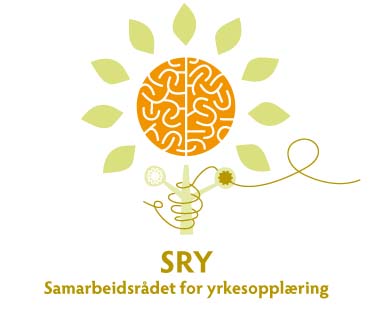 Dato: 14.12.2017Sted: Scandic Hotel St. Olavsplass, OsloGodkjent i SRY møte 15.2.2018SRYTrude Tinnlund, LOMette Henriksen Aas, LOKnut Øygard, LOKristian Ilner, NHOJorunn Leegaard, KSSiri Halsan, KSOddbjørn Tønder, KMDTerje Skyvulstad, Utdanningsforbundet Einar Hanisch, YSTrond Bergene, SpekterSture Berg Helgesen, KDMadeleine Fallang, EOStian Sigurdsen, VirkeObservatørSiv Andersen, SIU UtdanningsdirektoratetForfall:Ole Erik Almlid, NHOIngeborg Marie Østby Laukvik, NHOJohn Arve Eide, KSTurid Semb, KMDAnne- Cathrine Hjertaas, KSBente Søgaard, YS Kari Hoff Okstad, SpekterKarl Gunnar KristiansenAina Helen Bredesen
Anne Katrine Kaels
Karina Normann (hospitant fra NHO)